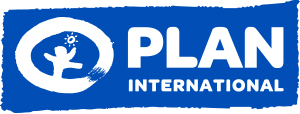 منظمة بلان العالمية – السودانالمشروع المتكامل لتحسين الامن الغذائي الاسريبمحليتي شمال الدلتا وهمشكوريب – ولاية كسلاتاهيل عدد (2) من محطات المياه لاغراض شرب الحيوان– محلية همشكوريب-------------------------------------------------------------------------------------------الموقع: 1- قرية كوتونيب توشوي احداثيات   16.6514146°	36.837327°         2- قرية كوتونيب المدرسة  احداثيات 16.7029446°	36.789396°مناشط المشروع:- انظر الجدول المرفق (جداول الكميات و الاعمال)الشروط العامة  العامة للمناقصةعلي المتقدم أن يوضح في عطاءه الاسعار شاملة القيمة المضافة (المواد والمشتريات) وفي حالة رسو العطاء للمورد لابد أن تكون الفاتورة النهائية  مختومة بختم الضرائب.الأسعار علي الفاتورة يجب ان تكون بسعر الوحدة ومختومة بختم الجهة المقدمة للعطاء. الأسعار بالفاتورة يجب ان تكون بالجنية السوداني .أن تكون  الاسعار سارية  المفعول لمدة  ثلاثة شهور من  تاريخ  المناقصة.أرفاق شيك  ضمان  معتمد بقيمة  2%  من  جملة  مبلغ  المناقصة  يكمل  الى 10%  في  حال رسو المناقصة.علي المتقدم تقديم سيرة ذاتية عن الجهة المقدمة توضح (الخبرات في مجال العمل, طريقة التنفيذ, عدد الكوادر المؤلة, فترة التنفيذ وأهم الانجازات) منظمة بلان غير مقيدة بقبول أدني أو أعلى سعر ولها  حق في رفض أي عرض حسب لوائح المنظمة  للمنظمة الحق في التعاقد مع اصحاب الاعمال\الجهة المقدمة حسب ما تراه مناسبا لها وحسب لوائحها الداخلية.للمنظمة الحق في أضافة كميات جديدة أوتقليل الكميات الموصوفة في جدول الكميات  وبنفس أسعار العقد في زمن تنفيذ العقد.  الأسعار يجب أن تتضمن كل تكاليف الضرائب والرسوم المحلية الخاصة.الفاتورة يجب أن تتضمن أسعار الترحيل للموقع والمناولة.من حق المنظمة مراجعة الاعمال والتأكد من جودتها ومطابقتها للمواصفات بالموقع.في حال رسو العطآء يوقع الحائزعلي العطآء عقد مع المنظمة  به الشروط الهندسية حسب لوائح المنظمة.للمنظمة الحق في رفض اي مواد اوعمل غير مطابق للمواصفات الهندسية حسب شهادة من تكلفهم المنظمة بالإستلام علي أن تتحمل الجهة المنفذة  خسارة المواد المرفوضة وتخصم من حسابها طرف المنظمة.تقدم الطلبات في ظرف مغلقآخر موعد لتسليم العطآءت هو يوم 19/11/2020  قبل الساعة الثالثة عصرا.   جدول الاعمال و الكميات1/ قرية كوتنيب المدرسة 2/  قريية كوتنيب توشويملاحظات:• قد تخضع الكميات لتغييرات طفيفة (زيادة / تناقص) ، إذا حدث ذلك ، يجب الموافقة عليها من قبل الاستشاري ومهندسي المشروع المعتمدين• ستكون الأسعار وفقًا للأسعار المقدمة من المتعاقدالمجموع الكلي بالحروف: ……………………………….......................................الختم و التوقيع: ……………………………………….....................................الرقمالبيانالوحدةالعددسعر الوحدة الجملة3توريد وتركيب  طلمبة غاطسة بانتاجية 3 م3 كامل عدد14توصيل الخط الناقل ومراجعته من البئر الي الصهريج الطالع والنازل ونقاط التوزيع عمل15تأهيل سور المحطة لمقاس 16× 15 من السلك الفابيون حسب مواصفات الأسوار بالمحطات عدد192 م6تأهيل  شرب الإنسان بعدد 5 حنفيه ¾ بوصةعمل 17تأهيل نقاط شرب الحيوان والغراب مع بلوف التحكم وطلاء الأحواض بالبوهيهعمل 18الواح طاقه  شمسيه مقاس  250 واط عدد49توريد وتركيب طلمبة غاطسة 1.5 كيلو واط عدد110توريد وتركيب جهاز تحكم انقرتر (Ac  -Dc   ) يقدره 1.5 كيلو واط عدد1الرقمالبيانالوحدةالعددالسعرسعر الجملةتوريد و تركيب طلمبة غاطسة لانتاجية3م  كاملة لطبلون كامل-  المواسير-  الكيبل - الطبلون1توريد وتركيب نظام طاقة شمسية كاملة جديد عدد1توريد وتركيب حوامل  للنظام الجديد للطاقة الشمسية عدد1تحويل او نقل الصهريج الي مسافة 2500 متر عدد1تشييد سور حماية 15 ×15 من السلك القابيون  والزوي توصيل خط ناقل 2 بوصة مسافة 200 متر من الكيس بالمتر الطولي عدد250م ط12عمل قاعدة من الحجر والاسمنت بالابعاد 9×9 ×6 عمل 113تأهيل نقطة شرب الإنسان عدد 5 حنفيه ¾ بوصه عدد114تأهيل مشارب الحيوان والغراب وطلاء بالبوهيه مع التوصيلات وبلوفه التحكم عدد2